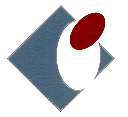 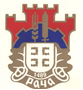 На основу члана 59. и 60. Закона о запошљавању и осигурању за случај незапослености («Сл. гласник РС», број 36/2009, 88/2010 , 38/15 и 113/17), члана 11. став1. Тачка 3. Закона о професионалној рехабилитацији и запошљавању особа са инвалидитетом  („Сл. гласник РС“, бр. 36/09 и 32/13),  Националног акционог плана запошљавања за 2020.годину, Одлуке о учешћу у финансирању програма или мера активне политике запошљавања предвиђених локалним акционим плановима запошљавања у 2020. години Министра за рад, запошљавање, борачка и социјална питања број 401-00-00426/2020-24 од 12.05.2020.године, а у складу са Локалним акционим планом запошљавања општине Рача за 2020. годину  и Споразума о уређивању међусобних права и обавеза у реализацији програма или мера АПЗ за 2020. годину број 0202-101-4/2020  од 27.05.2020 године,Национална служба за запошљавање - Филијала Крагујевац и             Општина Рача    р а с п и с у ј уЈАВНИ КОНКУРСЗА ОРГАНИЗОВАЊЕ СПРОВОЂЕЊА ЈАВНИХ РАДОВА НА КОЈИМА СЕ АНГАЖУЈУ НЕЗАПОСЛЕНЕ ОСОБЕ СА ИНВАЛИДИТЕТОМ У 2020. ГОДИНИI ОСНОВНЕ ИНФОРМАЦИЈЕПрограм јавних радова на којима се ангажују незапослене особе са инвалидитетом реализује се у циљу очувања и унапређења радних способности, односно радно-социјалне интеграције особа са инвалидитетом на тржишту рада, као и остваривања одређеног друштвеног интереса. Јавни рад спроводи послодавац - извођач јавног рада, кога одређује Национална служба филијала Крагујевац и општина Рача  на основу јавног конкурса. Послодавац – извођач јавног рада који има седиште на територији општине Рача, може организовати спровођење јавних радова уколико ангажује незапослене особе са инвалидитетом који се воде на евиденцији филијале Крагујевац испостава Рача. Пре укључивања у програм Национална служба врши проверу испуњености законских и услова овог jавног конкурса за незапослену особу са инвалидитетом.На јавним радовима се радно ангажују најмање 3 (три) незапослене особе са инвалидитетом.Максимална дужина трајања јавног рада је четири месеца, у складу са расположивим финансијским средствима.Уговором о привременим и повременим пословима утврдиће се број радних дана за сваку особу са инвалидитетом укључену у јавни рад. Јавни радови се могу спроводити у областима:социјалне заштите и хуманитарног рада,културне делатности,одржавања и обнављања јавне инфраструктуре,одржавања и заштите животне средине и природе.Средства намењена за организовање спровођења јавних радова користе се за: исплату накнаде за обављен посао лицима ангажованим на јавним радовима по основу уговора о привременим и повременим пословима, у висини до 22.000,00 динара по лицу, на месечном нивоу за пун фонд радних часова, односно сразмерно времену радног ангажовања на месечном нивоу, која се увећава за припадајући порез и доприносе за обавезно социјално осигурање; наведена накнада обухвата и трошкове доласка и одласка са рада;накнаду трошкова спровођења јавних радова послодавцу, у свим областима, једнократно, у висини од:- 1.000,00 динара по лицу за јавне радове који трају месец дана,- 1.500,00 динара по лицу за јавне радове који трају два месеца,- 2.000,00 динара по лицу за јавне радове који трају три и четири месеца;накнаду трошкова обуке: у зависности од врсте и сложености послова које обухвата јавни рад, у току првог месеца спровођења јавних радова може се организовати обука, по интерном програму послодавца или програму образовне установе, односно за лица ангажована код послодавца - пружаоца услуга социјалне заштите, у складу са законом; по завршетку обуке лицу се издаје потврда/сертификат/лиценца о стеченим компетенцијама; послодавцу - извођачу јавног рада, односно образовној установи, исплаћују се средства у једнократном износу од 1.000,00 динара по ангажованом лицу које је завршило обуку и којем је издата потврда о стеченим компетенцијама; накнада трошкова обуке не може бити исплаћена за лица која су у претходном периоду већ завршила предвиђену обуку; Национална служба процењује оправданост потребе за обуком, уколико исто није регулисано законом.II УСЛОВИ ЗА ПОДНОШЕЊЕ ПРИЈАВЕПраво учешћа на Јавном конкурсу за организовање спровођења јавних радова на којима се ангажују незапослене особе са инвалидитетом имају:органи јединица локалне самоуправе,јавне установе и јавна предузећа,привредна друштва,предузетници,задруге иудружења која имају статус правног лица, односно која су уписана у Регистар Агенције за привредне регистре.Право на доделу средстава за организовање спровођења јавног рада послодавац - извођач јавног рада може да оствари под условом да је измирио раније уговорне и друге обавезе према Националној служби, осим за обавезе чија је реализација у току, уколико исте редовно измирује.III ПОДНОШЕЊЕ ПРИЈАВЕДокументација за подношење пријаве:попуњена пријава за спровођење јавног рада на прописаном обрасцу, са детаљно разрађеним активностима у термин плану;фотокопија решења надлежног органа о упису у регистар, уколико послодавац - извођач јавног рада није регистрован у АПР; фотографије места извођења јавног рада - за јавне радове који се спроводе у области одржавања и заштите животне средине и природе и одржавања и обнављања јавне инфраструктуре (максимално три фотографије за сваку локацију);за јавне радове који се спроводе у области социјалне заштите, односно који се односе на пружање појединих услуга социјалне заштите (дневне услуге у заједници - помоћ у кући и др., услуге подршке за самостални живот - персонална асистенција и др.), фотокопија лиценце за пружање наведених услуга, у складу са прописима у области социјалне заштите;информације о корисницима услуга (број и структура) - за послодавцa - извођачa јавног рада из области социјалне заштите и хуманитарног рада.Уколико послодавац - извођач јавног рада организује обуку, неопходно је приложити интерни програм обуке или програм образовне установе на прописаном обрасцу Националне службе, као и биографију инструктора/предавача, осим послодавца - пружаоца услуга социјалне заштите, који подлеже обавези оспособљавања новозапослених, у складу са законом.Национална служба задржава право да тражи и друге доказе и документацију од значаја за спровођење поступка одлучивања о одобравању средстава за спровођење јавних радова.Начин подношења пријавеПријава за спровођење јавног рада подноси се у два примерка Национaлној служби филијале Крагујевац. Пријава се подноси непосредно или путем поште, на прописаном обрасцу који се може добити у Национaлној служби филијале Крагујевац или преузети на сајту www.nsz.gov.rs.IV ДОНОШЕЊЕ ОДЛУКЕОдлуку о одобравању средстава за спровођење јавних радова, доноси в.д директор Филијале Крагујевац Националне службе, по овлашћењу директора Националне службе и председник општине Рача уз предходну сагласност Локалног савета  за запошљавање општине Рача на основу ранг-листе, а након провере испуњености услова Јавног конкурса и бодовања поднете пријаве, односно приложене документације послодавца - извођача јавног рада од стране Националне службе, у року од 30 дана од дана истека јавног конкурса. Изузетно, пријаве које испуњавају услове Јавног конкурса, а по којима није позитивно одлучено у наведеном року, могу бити поново узете у разматрање уколико се за то стекну услови.Одлуку о одобравању средстава за спровођење јавног рада на којем се, по основу једне или више поднетих пријава у току једне календарске године, одобрава радно ангажовање до 19 незапослених, доноси в.д директор филијале Националне службе по овлашћењу директора Националне службе или други запослени којег овласти директор Националне службе.Одлуку о одобравању средстава за спровођење јавног рада на којем се, по основу једне или више поднетих пријава у току једне календарске године, одобрава радно ангажовање 20 и више незапослених, доноси директор Националне службе уз претходну сагласност Управног одбора. Надлежност за доношење одлуке одређује се узимајући у обзир све поднете пријаве истог послодавца - извођача у току календарске године, које се делом или у целости финансирају средствима Националне службе. Национална служба у сарaдњи са Општином задржава право да приликом одлучивања по поднетој пријави изврши корекцију дужине трајања јавног рада и/или броја лица, у складу са опредељеним износом средстава, као и оправданост поднете пријаве послодавца - извођача јавног рада коме је 2018, 2019. и 2020. године финансирано спровођење јавног рада у истој области на предложеним локацијама, у складу са расположивим средствима.Списак послодаваца - извођача којима је одобрено спровођење јавних радова се објављује на огласној табли Националне службе филијале Крагујевац испостава Рача .  *Критеријум „Претходно коришћена средства Националне службе по програму јавних радова“ односи се на програме спроведене по јавним позивима у 2018, 2019. и 2020. години, које је организовала и финансирала у целости или делимично Национална служба. Изузетно, послодавцима који су претходно користили средства, а поднели су пријаву за област социјалне заштите и хуманитарног рада (без обзира на локацију), додељује се 5 бодова. Наведене податке из пријаве за спровођење јавног рада Национална служба ће проверавати увидом у своју евиденцију.     **Критеријум „Процена важности поднете пријаве за спровођење јавног рада за локално тржиште рада за подручје надлежне филијале“ подразумева да је директор надлежне филијале донео одлуку о додатним критеријумима, која је истакнута на огласној табли надлежне филијале уз јавни конкурс. На основу одлуке је могуће доделити до 10 бодова, узимајући у обзир следеће критеријуме: развијеност општине, друштвену корист која се остварује кроз реализацију јавног рада, привредни значај за развој региона, мишљење надлежног органа територијалне аутономије или локалне самоуправе / локалног савета за запошљавање и др. V ЗАКЉУЧИВАЊЕ УГОВОРАПослодавац - извођач јавног рада је дужан да након донете одлуке о одобравању средстава за спровођење јавног рада, а пре закљученог уговора о спровођењу јавног рада, закључи уговор о привременим и повременим пословима са изабраним незапосленим особама са инвалидитетом са евиденције незапослених филијале Крагујевац испостава Рача.Датум ангажовања особа са инвалидитетом са којима је закључен уговор о привременим и повременим пословима не може бити пре датума закључивања уговора о спровођењу јавног рада, нити након 60 дана од дана доношења одлуке о одобравању средстава за спровођење јавног рада. В.д директор филијале Крагујевац Националне службе по овлашћењу директора Националне службе председник општине Рача и послодавац - извођач јавног рада, у року од 30 дана од дана доношења одлуке закључују уговор којим се уређују међусобна права и обавезе и на основу којег се врши исплата средстава. Изузетно, уколико од датума доношења одлуке до краја календарске године има мање од 30 дана, уговор се закључује до краја те календарске године..Документација за закључивање уговора о спровођењу јавног рада:уговори о привременим и повременим пословима са незапосленим особама са инвалидитетом, као доказ о ангажовању лица на јавном раду;нови термин план потписан од стране послодавца - извођача јавног рада, уколико је у поступку разматрања пријаве за спровођење јавног рада извршена корекција броја лица и/или дужине трајања јавног рада;спецификација средстава - материјала за рад, у складу са одобреним средствима за накнаду трошкова спровођења јавног рада;потврда банке о отвореном наменском рачуну и картон депонованих потписа наменског рачуна, важећих у моменту пријема средстава обезбеђења и давања меничног овлашћења или потврда о отвореном евиденционом рачуну;одговарајуће средство обезбеђења уговорних обавеза у складу са извором финансирања послодавца - извођача јавног рада;за правна лица - доказ о извршеној регистрацији меница (попуњен и потписан захтев за регистрацију меница);фотокопија/очитана лична карта одговорног лица послодавца - извођача јавног рада/жиранта и други докази у зависности од статуса жиранта*.У циљу закључивања уговора о спровођењу јавног рада, послодавац - извођач јавног рада је у обавези да достави и одговарајућа средства обезбеђења уговорних обавеза:За предузетника:за одобрена средства у износу до 2.000.000,00 динара - две истоветне бланко трасиране менице корисника средстава са два жиранта и меничним овлашћењем;за одобрена средства у износу од 2.000.001,00 динара и више - банкарска гаранција у вредности одобрених средстава са роком важења од 6 месеци од дана издавања и једна бланко трасирана меница са једним жирантом и меничним овлашћењем.За правно лице:за одобрена средства у износу до 2.000.000,00 динара - две истоветне бланко соло менице са меничним овлашћењем;за одобрена средства у износу од 2.000.001,00 динара и више - банкарска гаранција у вредности одобрених средстава са роком важења од 6 месеци од дана издавања и једна бланко соло меница са меничним овлашћењем.За кориснике јавних средстава:изјава одговорног лица послодавца - извођача јавног рада корисника јавних средстава да су обезбеђени сви предуслови за отпочињање спровођења јавног рада и да не постоји могућност прилагања одговарајућег средства обезбеђења.*Жирант може бити свако пословно способно физичко лице које је у радном односу на неодређено време, физичко лице које самостално обавља своју делатност (предузетник), односно лице које самостално обавља делатност у складу са посебним законом (нпр. адвокат, нотар, јавни извршитељ и сл.), пензионер.Статус послодавца - извођача јавног рада у погледу извора средстава финансирања биће проверен од стране Националне службе на основу расположивих података Управе за трезор и Народне банке Србије. Почетком спровођења јавног рада сматра се датум пријаве на осигурање првог незапосленог лица ангажованог на јавном раду. VI ОБАВЕЗЕ ИЗ УГОВОРАПослодавац - извођач јавног рада дужан је да:закључи уговор о привременим и повременим пословима са незапосленим особама са инвалидитетом, најдуже до предвиђене дужине трајања јавног рада и изврши пријаву на обавезно социјално осигурање; у случају престанка радног ангажовања незапослене особе са инвалидитетом, послодавац - извођач јавног рада у року од 15 дана од дана престанка радног ангажовања врши замену другом незапосленом особом са инвалидитетом истог нивоа квалификације, за преостало време спровођења јавног рада, у складу са предвиђеним трајањем по закљученом уговору за спровођење јавног рада; пре укључивања у програм/замену, Национална служба врши проверу испуњености законских и услова овог јавног конкурса за незапослене особе са инвалидитетом; редовно, у законски утврђеним роковима, врши уплату уговорене накнаде за обављени посао на текући рачун лица ангажованих на јавном раду и доставља доказе;редовно врши уплату припадајућих пореза и доприноса за обавезно социјално осигурање за лица из уговора и доставља доказе; редовно доставља доказе о утрошку пренетих средстава за трошкове накнаде спровођења јавног рада, у складу са уговором;достави доказе о утрошку пренетих средстава за трошкове обуке;обезбеди вођу програма јавног рада и/или ментора за обуку незапослених особа са инвалидитетом ангажованих на јавном раду и о томе достави писани доказ Националној служби;организује заштиту и безбедност радно ангажованих лица, у складу са законом и захтевом стандарда за конкретне послове јавног рада;достави фотокопију потврде/сертификата о стеченим компетенцијама радно ангажованих лица на спровођењу јавног рада након завршене обуке, на прописаном обрасцу, односно фотокопију потврде/лиценце, у складу са законом;месечно доставља извештај о спровођењу јавног рада, на прописаном обрасцу;Националној служби омогући контролу реализације уговорних обавеза и увид у сву потребну документацију и ток спровођења јавног рада;обавести Националну службу о свим променама које су од значаја за реализацију уговора у року од осам дана од дана настанка промене;достави Националној служби фотографије места извођења јавног рада по завршетку јавног рада - за јавне радове који се спроводе у области одржавања и заштите животне средине и природе и одржавања и обнављања јавне инфраструктуре (максимално три фотографије за сваку локацију).У случају неиспуњења или делимичног испуњења обавеза из уговора, послодавац - извођач јавног рада је у обавези да врати цео или сразмеран износ исплаћених средстава увећан за законску затезну камату од дана преноса средстава.         VII ЗАШТИТА ПОДАТАКА О ЛИЧНОСТИСви подаци о личности који буду достављени Националној служби биће обрађивани искључиво у сврху учешћа у јавном конкурсу, а у складу са Законом о заштити података о личности. Приступ личним подацима имаће само овлашћена лица Националне службе која су обавезана на чување поверљивости података о личности и неће их откривати трећој страни, осим ако је то неопходно у сврху контроле поступка спровођења јавног позива или ревизије.Национална служба ће чувати податке о личности у року предвиђеним законом, уз примену одговарајућих техничких, организационих и кадровских мера. Лица чији се подаци обрађују имају право на приступ, исправку и брисање својих података, право на ограничење обраде својих података, право на приговор и право на притужбу Поверенику за информације од јавног значаја и заштиту података о личности. VIII ОСТАЛЕ ИНФОРМАЦИЈЕЈавни конкурс је отворен од дана објављивања на сајту www.nsz.gov.rs и на сајту www.raca.rs Последњи рок за пријем пријава за учешће на  јавном конкурсу је 30.06.2020годинеСве додатне информације могу се добити у Филијали Крагујевац Националне службе, путем Позивног центра Националне службе: 0800/300-301 или на сајту www.nsz.gov.rs. Непотпуне и неблаговремене пријаве неће се узимати у разматрањеБОДОВНА ЛИСТА – ЈАВНИ РАДОВИБОДОВНА ЛИСТА – ЈАВНИ РАДОВИБОДОВНА ЛИСТА – ЈАВНИ РАДОВИКритеријумиКритеријумиБрој бодоваОбласт спровођења јавног радаОдржавање и заштита живoтне средине и природе10Област спровођења јавног радаСоцијална заштита и хуманитарни рад8Област спровођења јавног радаКултурна делатност8Област спровођења јавног радаОдржавање и обнављање јавне инфраструктуре5Дужина трајања јавног рада3 и 4 месеца20Дужина трајања јавног рада2 месеца10Дужина трајања јавног рада1 месец5Карактеристике лицаЈавни рад подразумева ангажовање искључиво жена без квалификација и нискоквалификованих20Карактеристике лицаЈавни рад подразумева ангажовање лица искључиво без квалификација и нискоквалификованих15Карактеристике лицаЈавни рад подразумева ангажовање искључиво жена10Претходно коришћена средства Националне службе по програму јавних радова*Нису раније коришћена средства10Претходно коришћена средства Националне службе по програму јавних радова*Коришћена средства у истој области на локацијама које нису обухваћене пријавом или различитим областима на истим локацијама5Претходно коришћена средства Националне службе по програму јавних радова*Коришћена средства у истој области и на истој локацији/локацијама0Процена важности поднете пријаве за спровођење јавног рада за локално тржиште рада за подручје надлежне филијале **Процена важности поднете пријаве за спровођење јавног рада за локално тржиште рада за подручје надлежне филијале **До 10МАКСИМАЛАН БРОЈ БОДОВАМАКСИМАЛАН БРОЈ БОДОВА70